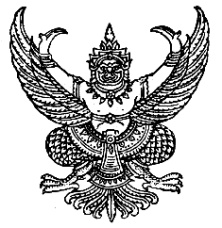 คำสั่งโรงเรียนบ้านดงยาง
เรื่อง ประกาศผลการสอบแข่งขันเป็นลูกจ้างชั่วคราว
ตำแหน่งผู้ปฏิบัติงานธุรการโรงเรียน  ปีงบประมาณ  ๒๕๖๒*******************************ด้วย โรงเรียนบ้านดงยาง สำนักงานเขตพื้นที่การศึกษาประถมศึกษาศรีสะเกษเขต 1  ดำเนินการสอบแข่งขันเป็นลูกจ้างชั่วคราวตำแหน่งผู้ปฏิบัติงานธุรการโรงเรียน    ซึ่งได้ทำการสอบแข่งขัน เมื่อวันที่  26  เดือน  พฤศจิกายน  ๒๕๖๑  นั้น จึงขอประกาศผลการสอบแข่งขันเป็นลูกจ้างชั่วคราวตำแหน่งผู้ปฏิบัติงานธุรการโรงเรียน    ดังต่อไปนี้   	ทั้งนี้ ให้ผู้ที่ได้ลำดับที่  ๑  รายงานตัวและทำสัญญาจ้าง ในวันที่   ๓๐   พฤศจิกายน   ๒๕๖๑เวลา  ๐๙.๓๐ น.  ณ ห้องประชุม โรงเรียนบ้านดงยางประกาศ  ณ วันที่  ๒๗  เดือน  พฤศจิกายน  พ.ศ.๒๕๖๑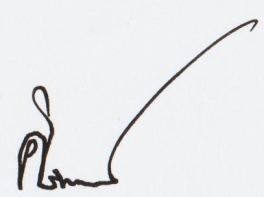  (  นางสาวศิรินทิพย์วรา     แสงม่วง  )ผู้อำนวยการโรงเรียนบ้านดงยางชื่อ – นามสกุลลำดับที่นางสาวศิริพร    แสงแก้ว1นางสาวนภัสภรณ์      สุพรรณ2นายวิทูล      มะนุตะ3